                                                 «Оптима-Энерго-Сервис»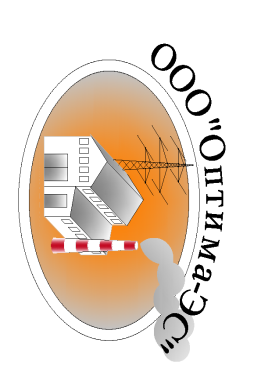                              Общество с Ограниченной Ответственностью                                169601, Республика Коми, г. Печора 8марта д.3, кв.50,                                                  т/ф. (82142)-76073, т.+79129540167                                                     e-mail:optima-ec@mail.ru, www.pechora-energo.ru                                      Ассоциация СРО «ЦентрСтройПроект» рег.№300                                    СРО Инженеров энергетиков  №Э.014.11.277.07.2013  КАРТА ПРЕДПРИЯТИЯООО «Оптима-ЭС»Наименование предприятияНаименование предприятияНаименование предприятияНаименование предприятияПолное Полное Общество с ограниченной ответственностью «Оптима-Энерго-Сервис»Общество с ограниченной ответственностью «Оптима-Энерго-Сервис»Сокращенное Сокращенное ООО «Оптима-ЭС»ООО «Оптима-ЭС»Адреса предприятияАдреса предприятияАдреса предприятияАдреса предприятияЮридический 169601, Республика Коми, г.Печора, ул.8 марта, д.3, кв.50169601, Республика Коми, г.Печора, ул.8 марта, д.3, кв.50169601, Республика Коми, г.Печора, ул.8 марта, д.3, кв.50Почтовый 169601, Республика Коми, г.Печора, ул.8 марта, д.3, кв.50169601, Республика Коми, г.Печора, ул.8 марта, д.3, кв.50169601, Республика Коми, г.Печора, ул.8 марта, д.3, кв.50Электронный e-mail:optima-ec@mail.rue-mail:optima-ec@mail.rue-mail:optima-ec@mail.ruОфициальный сайтwww.pechora-energo.ruwww.pechora-energo.ruwww.pechora-energo.ruРегистрационные номераРегистрационные номераРегистрационные номераРегистрационные номераОГРН113110500019011311050001901131105000190ИНН110502259611050225961105022596КПП110501001110501001110501001ОКВЭД40.10.4   40.10.5   40.3   40.30.4   40.30.540.10.4   40.10.5   40.3   40.30.4   40.30.540.10.4   40.10.5   40.3   40.30.4   40.30.5ОКПО128745141287451412874514ОКАТО874200000008742000000087420000000ОКТМО876201018762010187620101ОКОГУ421001442100144210014ОКФС161616ОКОПФ121651216512165Свидетельства СРО«ЦентрСтройПроект» рег.№300/Э.014.11.277.07.2013«ЦентрСтройПроект» рег.№300/Э.014.11.277.07.2013«ЦентрСтройПроект» рег.№300/Э.014.11.277.07.2013Руководство предприятияРуководство предприятияРуководство предприятияРуководство предприятияГенеральный директорГенеральный директорЗаяц Константин Павлович        т.+79129540167Заяц Константин Павлович        т.+79129540167Главный бухгалтерГлавный бухгалтерСкуряева Любовь Игоревна       т.+79121356607Скуряева Любовь Игоревна       т.+79121356607Банковские реквизиты предприятияБанковские реквизиты предприятияБанковские реквизиты предприятияБанковские реквизиты предприятияКоми отделение №8617 Сбербанка РоссииКоми отделение №8617 Сбербанка РоссииКоми отделение №8617 Сбербанка РоссииКоми отделение №8617 Сбербанка РоссииИННИННИНН7707083893КППКППКПП110502001Юридический адрес банкаЮридический адрес банкаЮридический адрес банка117997, г. Москва, ул. Вавилова, 19Почтовый адрес банкаПочтовый адрес банкаПочтовый адрес банка169601, Республика Коми, г. Печора, ул. Гагарина д.21, тел/факс: (882142) 68120/68167БИК Банка получателяБИК Банка получателяБИК Банка получателя048702640№ счета банка получателя№ счета банка получателя№ счета банка получателя30101810400000000640№ счета получателя№ счета получателя№ счета получателя40702810728100040752